Denne info fra YouSee er også på vores hjemmeside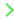 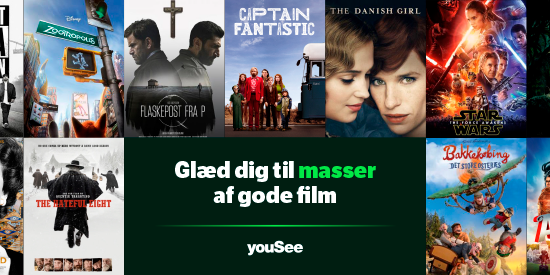 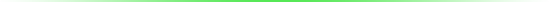 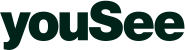 